O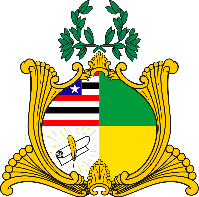 ESTADO DO MARANHÃO ASSEMBLEIA LEGISLATIVAGABINETE DO DEPUTADO ESTADUAL OTHELINO NETOREQUERIMENTO N°	/2023Ref.: Mensagem Legislativa n.º 5/2023-TJMA PLO 416/2023 – Projeto de Lei OrdináriaSenhora Presidente,Na forma do que dispõe o Regimento Interno desta Assembleia, requeiro a V. Exa. que, após ouvido o Plenário, seja determinado que tramite em regime de urgência o Projeto de Lei nº 416/2023, de autoria do Poder Judiciário, que cria cargos naquele poder.Assembleia Legislativa do Estado do Maranhão, 04 de dezembro de 2023.OTHELINO NOVA ALVESAssinado de forma digital por OTHELINO NOVA ALVES NETO:58572538372NETO:58572538372 Dados: 2023.12.05 09:57:06OTHELINO NETODEPUTADO ESTADUAL